Систематизация речевого материала по обучению грамоте дошкольников с общим недоразвитием речи.Карточка 1.Запомнить правила:Первое слово в предложении пишется с большой
буквы.Имена, клички животных, названия рек, городов
пишутся с большой буквы, кСлова в предложениях пишутся отдельно.В конце предложения ставится точка (восклица
тельный, вопросительный знак).Карточка 2.Полный анализ слова: Условные обозначения: Гласный звук — красный квадрат или круг; Согласный звук (твердый) — синий квадрат или круг;Согласный звук (мягкий) — зеленый квадрат или круг; Слово — длинная полоска; Слог — короткая полоска.Пример: слово "пила" — 2 слога, 4 звука: 2 гласных, 2 согласных: 1 твердый, 1 мягкий.Карточка 3.Звук и буква А, аВспомнить, что "а" — гласный.Назвать слова со звуком "а".Определить место звука "а" в словах: аист, утка,мак, муха.4.В названии каких овощей есть звук "а"?
(репа, капуста, кабачок, тыква, картошка, баклажан).5.Запомнить буквы А, а. На что похожа буква А?Вот два столба наискосок,А между ними — поясок.Ты эту букву знаешь? А?Перед тобою буква А.(С.Маршак) А — начало алфавита, Тем она и знаменита.А узнать ее легко: Ноги ставит широко.(А. Шибаев)Выложить буквы А, а   из счетных палочек, цепочки, веревочки.Напечатать буквы А, а.Запомнить, что большая буква пишется в две клеточки, маленькая — в одну. Расстояние между букв в строчке — 1 клетка.Сделать полный анализ слов "бак", "вата". Зарисовать схемы, под схемами напечатать знакомые буквы на своих местах.Дописать недостающие элементы букв. (Далее на усмотрение логопеда).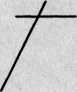 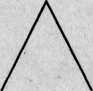 Карточка 4.Звук и буква У, уВспомнить, что "у" — гласный.Подумать и назвать слова со звуком "у", определить место звука "у" в них.Отгадать слово, состоящее из первых звуков слов: улица, танк, куст, аист (утка).На что похожа буква "у"?У — сучок. В любом лесу   Ты увидишь букву"у".(В. Степанов)Удобная буква! Удобно в ней то, Что можно на букву повесить пальто. (У. Тарлапан)Выложить букву "у" из счетных палочек, цепочки, веревочки.Напечатать буквы У, у. Следить за соблюдением интервалов между буквами.Напечатать слоги ау, уа. Расстояние между слогами в строчке — 2 клетки.Сделать полный анализ слов "пух", "муха". Зарисовать схемы, под схемами напечатать знакомые буквы насвоих местах.Какие слова подойдут к данным схемам:                             У — (ус, ум, ух)У- - (ухо, уха, ура)У- - - (утро, урок)—У— (суп, дуб, лук, душ)10.	Написать буквы, которые видишь (далее на усмотрение логопеда):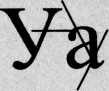 Карточка 5.Звук и буква М, мЗапомнить, что "м" — согласный, звонкий,
твердый.Назвать продукты питания, начинающиеся на
звук "м" (масло, макароны, мука, манка, молоко, морс).Определить место звука "м" в словах: мох, дом,
дама, малина, лимон.Вспомнить и назвать слова, начинающиеся на слог:Ма	(мама, мак, машина, майка)My	(муха, муравей, музыка, мука).5.	На что похожа буква "м"?Взявшись за руки мы встали И на М похожи стали.(В. Степанов) Хорошо известно всем: Где метро, там буква М. (А. Шитаев)Выложить букву "м" из счетных палочек, веревочки.Напечатать буквы М, м; слоги: ам, ум, ма, му; слово мама.Сделать полный анализ слов "дом", "мука". Зарисовать схемы, под схемами напечатать знакомые буквы на
своих местах.Отгадать и назвать слова, которые подходят к этим схемам:М	(мак, мал, мох, мул, мыл, миг)	М (дом, ком, сом, моль, дым, сам)10.	Дописать недостающие элементы (буква М).Карточка 6.Звук и буква О, оВспомнить, что "о" — гласный.Вспомнить и назвать слова на звук "о".Определить место звука "о" в словах: дом, овод,
гном, пальто, обувь.Отгадать слово, состоящее из первых звуков
слов: осень, кот, ноты, автобус (окна).На что похожа буква "о"?В старом дереве дуплоНу совсем как буква "о".(В. Степанов)Посмотри на колесоИ увидишь букву "о".(А. Шибаев) В этой букве  нет угла, Оттого она кругла. До того она кругла Покатиться бы могла. (Е. Тарлапан)Выложить букву О из веревочки, цепочки.Напечатать буквы О, о; слоги: ом, мо, мом,ум,ам.Сделать полный анализ слов "мох", "нота". Зари совать схемы, под схемами напечатать знакомые буквы на своих местах.Какие слова подойдут к схеме:— О — (рот, дом, мох, нос, сон, пол, гол, вол)10.	Написать буквы, которые видишь среди многих.Карточка 7. Звук и букваП. Вспомнить, что П — согласный, глухой, твердый.Назвать одежду на звук "п" (пальто, плащ, платье, пуловер).Определить место звука "п" в словах: паук, тапки, пух, суп.Подумать и назвать слова, начинающиеся на слог:Па	(папа, палец, панама, паутина, палуба)По	(пол, пони, палка, поезд, поле, повар, пончик)Пу	(пух, пума, пушка, пудель, пуля)5.	На что похожа буква "п"?На хоккее, на футболе Буква П — ворота в поле. (В. Степанов) Букву П в спортивном залеПерекладиной назвали. — Ну-ка, милый не ленись — Подойди да подтянись. (А. Шибаев)Выложить букву "п" из счетных палочек, цепочек.Напечатать буквы П, п; слоги: ап, уп, оп, па, пу,по; слова поп, пуп, папа. Расстояние между словами в строчке — 2 клетки.Сделать полный анализ слова "пума". Зарисовать схему, под схемой напечатать знакомые буквы на своих
местах.9.	Подобрать и назвать слова к схеме:
П	(пух, пол, поп, пир)10.	Дописать недостающие элементы (буква П).Карточка 8.Звук и буква Т, тЗапомнить, что "т" — согласный, глухой, твердый.Вспомнить посуду, в названии которой есть звук
"т" (тарелка, кастрюля, стакан, розетка)Определить место звука "т" в словах: кот, тумба,
каток, канат, ноты.4.	Назвать имена детей, начинающиеся на слог:
Та	(Таня, Тамара, Тарас)То..... (Толя, Тома, Тося, Том)5.	На что похожа буква "т"?Молоток стучит: "Тук-тук! Букве Т я старый друг".               (В. Степанов) Буква Т стоит на крыше:Телевизор в доме том. Т в антенну превратилось И на крыше очутилось. (А. Шибаев)Выложить букву "т" из счетных палочек, веревочек.Напечатать буквы Т, т; слоги: ат, ут, от, уат, та,ту, то; слова: тут, тот, там, том, пот, Тома.Запомнить, что с большой буквы пишем имена,
названия городов, рек и первое слово в предложении.Напечатать предложения:Тут Тома. Там Том.Запомнить, что слова в предложениях пишутся отдельно. В конце предложения ставится точка.Сделать полный анализ слова "туман". Зарисовать схему, под схемой напечатать знакомые буквы на своих местах.10.	Подобрать слова к данным схемам:
Т	(том, так, ток, тур)	Т (кот, сыт, вот, тот, лот, пот)11.	Дописать недостающие элементы (буква Т).Карточка 9.Звук и буква К, кВспомнить, что "к" — согласный, глухой,
твердый.Назвать одинаковый звук в словах: бык, тыква,
конь, мак. Определить позицию звука "к" в словах.Подумать и назвать мебель со звуком "к" (кро
вать, шкаф, кресло, тумбочка, табуретка, полка).Отгадать слово, состоящее из первых звуков
слов: кофта, обувь, танк (кот).На что похожа буква "к"?Сигнальщик держит два флажка. С флажками он как буква К. (В. Степанов) Два столба стояли рядом. Вдруг один переломился И к другому прислонился. (Л. Леонова)Выложить букву "к" из счетных палочек, цепочек, веревочек.Напечатать буквы К, к; слоги: ак, ук, ок, уак, аок,аук, ка, ку, ко; слова: как, кок, кот, мак, ком; предложение:
Тут кот.Сделать полный анализ слов "кони", "утка". Зарисовать схемы, под схемами напечатать знакомые буквы на своих местах.Дописать недостающие элементы (буква К).Написать буквы, которые увидел(а).Карточка 10.Звук и буква Э, эВспомнить, что "э" — гласный.Подумать и назвать слова на звук "э" (эхо, этаж,
эскимо, этажерка, эмблема, эфиоп).Определить позицию звука "э" в словах: поэт,
эльф, статуэтка, эвкалипт.Отгадать имя девочки по первым буквам слов:
мак, антенна, эскимос, машина (Эмма).На что похожа буква "э"?Это —ЭС открытым ртом И большущим языком. (Г. Юдин)Выложить букву "э" из веревочек, цепочек.Напечатать буквы Э, э; слоги: эм, эп, эт, эк, мэ,пэ, тэ, кэ; слова: это, эму, Эмма; предложения: Тут Эмма.
Там эму.Сделать полный анализ слова "эму".Подобрать слова к схеме:
Э (это, эхо, эму, эра).Дописать недостающие элементы (буква Э).Найти букву "э".Карточка 11.Звук и буква Н, н.Запомнить, что "н" — согласный, звонкий, твердый.Определить позицию звука "н" в словах: окна,
ноль, лен, нота, сон.Назвать части тела со звуком "н" (нос, ноги, спи
на, колено, ногти).Отгадать слово, состоящее из первых звуков
слов: носорог, осы, туча, апельсин (нота).На что похожа буква "н"?Там я букву Н найду, Где гамак висит в саду.(В. Степанов) На букве Н Я, как на лесенке, Сижу и распеваю песенки! (Е. Тарлапан)Выложить букву "н" из счетных палочек, цепочек.Напечатать буквы Н, н; слоги: ан, ун, он, эн, на,ну, но, нэ; слова: тон, пан, нота, Ната; предложение: Вот Ната.Написать буквенный диктант (писать большие и маленькие буквы по памяти): У, А, п, т, а, О, к, э.Сделать полный анализ слова "канат". Зарисовать схему, под схемой напечатать знакомые буквы на своих
местах.Расставить буквы в соответствии с их порядковыми номерами. Полученное слово записать.4 2 3  1 КАНТ   (танк)Дописать недостающие элементы (буква Н).Написать буквы, которые видишь.Карточка 12.Звук и буква X, х.Запомнить, что "х" — согласный, глухой, твердый.Вспомнить и назвать продукты питания со звуком "х" (хлеб, сахар, халва, сухари).Определить позицию звука "х" в словах: мох, хобот, бухта, хомяк, мех.Отгадать слово, состоящее из первых звуков слов: мыло, ухо, хомяк, аист — (муха).На что похожа буква "х"?X — забавная игрушка,Деревянная вертушка.Деревянная вертушка —Ветру вольному подружка.(В. Степанов)Выложить букву "х" из счетных палочек, веревочек, цепочек.Напечатать буквы X, х; слоги: ах, ух, ох, эх, ха,ху, хо, хэ; слова: мох, пух, уха, муха, хата; предложение: Эта муха тут.Сделать полный анализ слова "хвост". Зарисовать схему, под схемой напечатать знакомые буквы на своих
местах.Дописать недостающие элементы (буква X).Напечатать буквы, которые видишь.Карточка 13.Звук и буква Ы.Вспомнить, что "ы" — гласный.Назвать слова со звуком "ы" (дыня, дым, коты,
диваны, тыква, бык).Определить позицию звука "ы" в словах: пыль, винты, улыбка, годы.На что похожа буква "ы"?Вот топор. Полено рядом, Получилось то, что надо: Получилась буква Ы — Все мы знать ее должны.(В. Степанов) А бедняжка буква Ы Бродит с палочкой, увы. (А. Шибаев)5.	Выложить букву "ы" из веревочек, цепочек.6.	* Напечатать букву Ы; слоги: ым, ып, ыт, ык, ын, ых, мы, пы, ты, кы, ны, хы; слова: ноты, мамы, папы; предложение: У мамы ноты.Сделать полный анализ слова "ноты". Зарисовать схему, под схемой напечатать знакомые буквы на своих
местах.Подобрать слова к данным схемам:ы — (бык, сыр, дым, мыс, рык, тыл)ы	(рыба, дыра, мыло, лыжи)	ы (куры, горы, норы, коты, лапы, ноты)Дописать недостающие элементы (буква Ы).Найти букву Ы среди других.Карточка 14.Звук и буква Ф, ф.Запомнить, что "ф" — согласный, глухой, твердый.Определить место звука "ф" в словах: буфет,фонтан, гольф, фантик, конфета.3.	Подумать и назвать слова, начинающиеся на слог:Фа	(факел, фара, фамилия, фазан, факир, фабрика)Фо	(форма, фокус, фон, фото, форточка)4.	На что похожа буква "ф"?С этой буквой на носу Филин прячется в лесу.(Е. Тарлапан) Федя ходит руки в боки, Значит, выучил уроки. (Г. Виеру)5.	Выложить букву "ф" из цепочек, веревочек.Напечатать букву Ф, ф; слоги: аф, уф, оф, ыф, фа,фу, фо, фы.Сделать полный анализ слова "фант". Зарисо
вать схему, под схемой напечатать знакомые буквы на своих местах.Дописать недостающие элементы (буква Ф).Напечатать буквы, которые видишь.Карточка 15. Звук и букваБ. Запомнить, что "б" — согласный, звонкий,
твердый.Вспомнить и назвать слова со звуком"б".Определить место звука "б" в словах: банан, губы, буквы, соболь.Назвать животных со звуком "б" (бык, буйвол,кабан, собака, баран, зебра, бобр, соболь, бизон).5.	Придумать как можно больше слов на слог:Ба	(баня, банка, бабушка, баран, башня, башмак)..Бу	(бутон, бутылка, булка, бусы, бугор, бумага).6.	На что похожа буква "б"?Буква Б с большим брюшком, В кепке с длинным козырьком.(А. Шибаев)Вот посмотрите — кто такой, Загородив дорогу, стоит с протянутой рукой, Согнув баранкой ногу. (С. Маршак)7.	Выложить букву "б" из цепочек, веревочек.Напечатать буквы Б, б; слоги: ба, бу, бо, бэ, бы;
слова: бак, бум, баба, батон, бутон; предложения: Там бутон.
Тут батон.Продолжить цепочку слов, меняя только одну гласную в слове:Бок — (бак — бук — бык)Сделать полный анализ слова "банка". Зарисовать схему, под схемой напечатать буквы на своих местах.Поменять местами слоги в слове "банка". Полученное слово записать.Дописать недостающие элементы (буква Б).Карточка 16.Звук и буква Д, дЗапомнить, что "д" — согласный, звонкий,твердый.Назвать слова на звук "д" (дом, душ, дама, дым, дорога, друг, дверь, дуб)Определить позицию звука "д" в именах: Даша, Федот, Лида, Данила, Богдан.Отгадать слово, состоящее из первых звуков слов: муха, обувь, дом, автобус (мода).На что похожа буква "д"?Вот стоит, дымок пуская, Буква Д — труба печная. (В. Степанов) Видны за окнами дома И дети на дорожках. А вот и буква Д самаНа самоварных ножках. (С. Маршак)Выложить букву из счетных палочек, цепочек, веревочек.Напечатать буквы Д, д; слоги: да, ду, до, ды, дэ;
слова: дам, дом, дым, дама, мода; предложения: Тут дом. Дама дома.Расставить буквы по росту и составить слово.У ы Д бОтветить на вопросы:Сколько слогов в слове? Какой первый (второй)?Сколько гласных в слове? Какие?
Сколько согласных? Какие?9.	Дописать недостающие элементы (буква Д).10.	Назвать, какие буквы спрятались. Напечатать их.Карточка 17.Звук и буква Г, гЗапомнить, что "г" — согласный, звонкий,
твердый.Назвать фрукты со звуком "г" (груша, виноград,
гранат, манго).Определить место звука "г" в словах: гайка, книга. губы, нога, голова.4.	Подумать и назвать слова, начинающиеся на слог:
Га	 (гамак, галка, гармонь, гараж, гайка, Галя, газон,галстук)Го	(год, город, гость, горький)Гу	(гусь, гуашь, гусеница, гусенок, губка)5.	На что похожа буква "г"?Перед нами буква ГСтоит подобно кочерге.(С. Маршак)Букву на плече носил,На лугу траву косил.(Е. Тарлапан)Выложить букву "г" из счетных палочек, веревочек, цепочек.Напечатать буквы Г, г; слоги: га, гу, го, гы; слова: гам, губы, гудок, гамак; предложения: Там гамак. Тут губы.Сделать полный анализ слова "гамак". Зарисовать схему, под схемой напечатать буквы на своих местах.Найти слова в слове: — гамак —   (гам, мак).Показать и обвести правильную букву "г".Дописать недостающие элементы (буква Г).Карточка 18.Звук и буква В, вЗапомнить, что "в" — согласный, звонкий, твердый.Назвать имена на звук "в" (Вова, Ваня, Валя, Вася, Владик, Варя).Подумать и назвать птиц со звуком "в" (ворона, воробей, иволга, сова, скворец, жаворонок).Определить позицию звука "в" в словах: вата, тыква, вода, диван.Отгадать слово, состоящее из первых звуков
слов: ворона, аист, ножницы, ноты, автобус (ванна).На что похожа буква "в"?Палочка, рядом две ровные дужки-Вот и готовы очки... для лягушки.(Е. Тарлапан) Вот буква В видна вдали —Красивая, витая,Как будто крендель испеклиПриезжих поджидая.(С. Маршак)Выложить букву "в" из цепочек, веревочек.Напечатать буквы В, в; слоги: ва, во, ву, вы, вэ;
слова: вам, вот, вон, вата, ванна; предложения: Вот ванна. Вот вата.Сделать полный анализ слов "вагон", "вдох". Зарисовать схемы, под схемами напечатать знакомые буквы.Расставить правильно слоги и напечатать получившиеся слова:вы — бук        та — ваДописать недостающие элементы (буква В).Назвать какие буквы спрятались. Напечатать их.Карточка 19.Звук и буква Л, л.Вспомнить, что "л" — согласный, звонкий,
твердый.Назвать игрушки со звуком "л" (лопатка, кукла, лошадка, слоненок, голыш, скакалка).Определить позицию звука "л" в словах: лупа,пол, вилка, гол, полка.4.	Подумать и назвать слова, начинающиеся на слог:
Л а	(лампа, лавка, ладонь, лама, ласточка)Лу	(лупа, лужа, лук, луна)Л о	(ложка, лошадь, лом, локоть, лодка)5.	На что похожа буква "л"?Люди, видите слона? Хобот есть. Нога видна. (Г. Виеру)Алфавит продолжит наш Буква Л — лесной шалаш.(В. Степанов)6.	Выложить букву "л" из цепочек, веревочек.Напечатать буквы Л, л; слоги: ал, ул, ол, ыл, эл,ла, лу, ло, лы, лэ; слова: лак, лук, лупа, лапа, галка, флот;
предложения: Вот лак. Тут галка.Сделать полный анализ слов "лупа", "плот". Зарисовать схемы, под схемами напечатать знакомые буквы на своих местах. Продолжить цепочку слов, меняя только одну гласную в слове:Мал —	 (мол, мул, мыл)10.	Назвать слова, которые подходят к этим схемам:
Л	(лак, лук, лоб, лом, лад)	Л (гол, пол, вол, бил, кол, мал)Дописать недостающие элементы (буква Л).Написать буквы, которые видишь.Карточка 20.Звук и буква И, и.Вспомнить, что "и" — гласный. Запомнить, что
аи" смягчает предыдущую согласную и она читается мягко (пики).Назвать имена на звук "и" (Инна, Игорь, Ира,Илья, Иван).Определить место звука "и" в словах: иней, липа, ноги, кино, индюк.Отгадать имя мальчика по первым звукам слов:
игрушки, валенки, автобус, нос (Иван).На что похожа буква "и"?На калитку посмотри:Чем она не буква И?Между двух прямых досокОдна легла наискосок.(В. Степанов)Выложить букву "и" из счетных палочек, цепочек.Напечатать буквы И, и; слоги: им, ип, ик, ми, пи,ти, ки; слова: кит, пик, ива, Иван; предложения: Вот ива. У ивы Иван.Сделать полный анализ слов "вилка", "клин". Зарисовать схемы, под схемами напечатать знакомые буквы на своих местах.Расставить правильно слоги и напечатать получившиеся слова:НО —КИ,   ВАН —ДИ,    ГА —КНИ10.	Дописать недостающие элементы (буква И).
П. Отгадать ребус:	"и" в "а"(ива)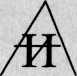 Карточка 21.Звук и буква С, с.Вспомнить, что "с" — согласный, глухой, твердый.Определить позицию звука "с" в словах: сок, нос, коса, поднос, сова.Придумать и назвать животных со звуком "с".
(собака, свинья, лиса, слон, барс).4.	Назвать слова, начинающиеся на слог:Са	(сани, сад, сабля, самокат, салат, сапоги)Су	(сушка, судно, сухари, суп)Со	(сосны, соль, сода, соболь, совы, Соня)5.	На что похожа буква "с"?Полумесяц в небе темном Буквой С повис над домом. (В. Степанов) Села мышка в уголок, Съела бублика кусок. (Г. Виеру)6.	Выложить букву "с" из веревочек, цепочек.Напечатать буквы С, с; слоги: ас, ус, ос, ыс, эс,ис, са, су, со, сы, сэ, си; слова: сок, сад, сын, осы, косы, Алиса, каска; предложения: Вот Алиса. У Алисы косы.Расставить буквы в соответствии с порядковыми номерами. Сделать полный анализ получившегося слова.4 2 3  1 Т И С Л9.	Продолжить цепочку слов, меняя только одну любую букву в слове:Сок — ...   (сук — лук — лак — мак — бак — как — кок кот — ком — кол — пол...)10.	Назвать слова, которые подходят к этим схемам:
С	(сок, сук, сын, сон, сом, суп...)— — С (нос, вес, лес, пес, бас, лис...)11.	Найти правильную букву "с":12.	Отгадать ребус:   100 ЛБ   (СТОЛБ).Карточка 22.Звук и буква 3, з.Вспомнить, что "з" — согласный, звонкий, твердый.Назвать имена со звуком "з" (Лиза, Зоя, Захар, Роза, Злата).Определить позицию звука "з" в словах: зубы, гнездо, ваза, забор.Отгадать слово, состоящее из первых звуков
слов: заяц, осы, нос, туфли (зонт).На что похожа буква "з"?На эту букву посмотри: Она совсем как цифра три. (С. Маршак) 3 не просто завитушка, 3 — пружинка, крендель,стружка. (В. Степанов)Выложить букву "з" из цепочки, веревочки.Написать буквы 3, з; слоги: за, зу, зо, зы, зэ, зи;
слова: зал, тазы, козы, Лиза, зонт; предложения: Вот Лиза. У Лизы зонт.Расставить буквы по росту и составить слово.
Сделать полный анализ этого слова. Зарисовать схему, напечатать знакомые буквы на своих местах.МИаЗ9.	Составить слова из слогов (зу, ва, бы, за). Напечатать получившиеся слова.1.0.       Найди правильную букву "з". 11.       Назвать     и     показать     знакомые     буквы, Спрятанные" в рисунке.Карточка 23.Звук и буква Ш, ш.Вспомнить, что "ш" — согласный, глухой, всегда твердый.Определить позицию звука "ш" в словах: душ, машина, шапка, катушка.Отгадать название одежды по первым звукам каждого слова: шар, улитка, барабан, автомат (шуба).4.	Назвать слова, начинающиеся на слог:
Ша	(шайба, шалаш, шапка, шахматы)Шу	(шуба, шум, шуруп)5.	На что похожа буква "ш"?На что похожа буква Ш? На зубья этого ковша.(В.    Степанов) Посмотри на букву Ш — Буква очень хороша,Потому что из нее Можно сделать Е и Е. (А. Шибаев)Выложить букву "ш" из счетных палочек, цепочек.Запомнить:   — ШИ — всегда пиши с буквой "И".Напечатать буквы Ш, ш; слоги: аш, уш, ош, ыш, иш, ша, шу, шо, ши; слова: шум, наш, душ, Маша, Миша, шина, каша, шаги; предложения: У Маши каша. У Миши кошка.Сделать полный анализ слова "мошки". Зарисовать схему, под схемой напечатать знакомые буквы.Найти слово в слове:   КАМЫШИ    (МЫШИ);машина (шина).11.	Какие буквы пропущены в словах? Назвать слова.
	ша (Маша, Даша, каша, наша, ваша, Луша, туша...)12.	Дописать недостающие элементы (буква Ш).Карточка 24.Звук и буква Ж, ж.Вспомнить, что "ж" — согласный, звонкий, все
гда твердый.Отгадать слово, состоящее из первых звуков
слов: жираф, ананас, банка, автобус (жаба).Назвать имена на звук "ж" (Женя, Жанна, Жора)Определить позицию звука "ж" в словах: пижама, жилет, пиджак, жакет. Вспомни, как можно назвать все
эти слова одним словом? (одежда).На что похожа буква "ж"?Эта буква широкаИ похожа на жука.И при этом, точно жук,Издает жужжащий звук:Ж-ж-ж-ж-ж.(С. Маршак) Это — Ж, а это — К, Целый жук и полжука. (А. Шибаев)Выложить букву "ж" из счетных палочек, веревочек, цепочек.Напечатать буквы Ж, ж; слоги: жа, жу, жо, жи;
слова: жук, ужи, кожа, Жанна; предложения: Вот Жанна. У Жанны жук. В саду ужи.Запомнить: "жи" — всегда пиши с буквой "и".Сделать полный анализ слов "ужин", "живот".
Зарисовать схемы, под схемами напечатать знакомые буквы на своих местах.Составить слова из слогов (жи, ба, вот, жа). Напечатать получившиеся слова.Расставить буквы в соответствии с их порядковыми номерами. Выложить слово из букв разрезной азбуки.3  14 2 Ж Л И Ы12.	Дописать недостающие элементы (буква Ж).13.	Назвать     и     показать     знакомые     буквы,спрятанные" в рисунке.Карточка 25. Звук и буква Щ,щ.Запомнить, что "щ" — согласный, глухой, мягкий.Вспомнить и назвать инструменты со звуком "щ"(щипцы, щетка, клещи).Определить позицию звука "щ" в словах: щенок, клещи, щепка, ящик, лещ).Отгадать слово по первым звукам каждого слова:
щетка, иголка, табуретка (щит).На что похожа буква "щ"?На расческу Щ похожа. Три зубца всего? Ну что же! (Е. Тарлапан) . Буква Щ поможет нам Чистить зубы по утрам. (В. Степанов)Выложить букву "щ" из счетных палочек, цепочек, веревочек.Напечатать буквы Щ, щ; слоги: ащ, ощ, ущ, ищ,ща, щу, щи; слова: ищу, щука, плащ; предложения: У Сани
плащ. В тазу щука.Сделать полный анализ слов "щит", "щука". Зарисовать схемы, под схемами напечатать знакомые буквы на своих местах.Расставить буквы по росту и назвать слово.АПщЛДописать недостающие элементы (буква Щ).Найти правильную букву "щ".Карточка 26.Звук и буква Р, р.Вспомнить, что "р" — согласный, звонкий, твердый.Вспомнить и назвать профессии со звуком "р"
(врач, продавец, строитель, шахтер, шофер).Определить позицию звука "р" в словах: раковина, пароход, самовар, морковка, костер.4.	Назвать слова, начинающиеся на слог:
Ра	(рак, рама, ракета, раковина)Ро	(робот, рок, рот, рог, ров)Ру	(рука, рубашка, ружье, руль)Ры	(рыба, рысь, рынок, рыжик, рыбак, рыбалка).5.	На что похожа буква "р"?Буква Р — на мачте парус, Вдаль плывет, небес касаясь. (В. Степанов) Ручка круглая у трости. Трость для деда сделал Костя. (Г. Виеру)6.	Выложить букву "р" из цепочек, веревочек.Напечатать буквы Р, р; слоги: ар, ор, ур, ир, эр,ыр, ра, ро, ру, ры, ри, рэ; слова: рак, рис, шар, Рита, Рома, роза; предложения: У Риты розы. У Ромы шары.Сделать полный анализ слов "мир", "шарик". За рисовать схемы, под схемами напечатать знакомые буквы на своих местах.Продолжить цепочку слов, меняя только одну любую букву в слове,Рак —	 (рок — рык — бык — бак — мак — лак —лук — сук — жук	)10.	Назвать слова, которые подходят к этим схемам:
Р	(рак, рок, рог, рык, рис)	ра (нора, кора, гора, Вера, тара, фара)11.	Найди правильную букву "р".12.	Отгадать ребус:	(ворона)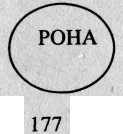 Карточка 27.Звук и буква IL ц.Вспомнить, что "ц" — согласный, глухой, твердый.Подумать и назвать слова на букву "ц"   (цифра, цепь, цыпленок, цветы, цирк).Определить позицию звука "ц" в словах: цифра, пловец, птица, певец, цирк.Придумать слова, оканчивающиеся на:	 ца (синица, лисица, луковица, курица, медведица,тигрица, овца, волчица)	цы (спицы, огурцы, птенцы, синицы, концы, скворцы, кузнецы)5.	На что похожа буква "ц"?Буква — ЦВнизу крючок,Точно с краником бочок.(Е. Тарлапан)Вот такая буква Ц:С коготочком на конце.Коготок — царапкаКак кошачья лапка.(А. Шибаев)Выложить букву "ц" из счетных палочек, цепочек, веревочек.Напечатать буквы Ц, ц; слоги: ац, уц, оц, ыц, иц,Ца, цу, цо, цы, ци; слова: лицо, цапли, синица, птица; предложения: Вот синица. Синица — птица.Сделать полный анализ слова "синица". Зарисовать схему, напечатать знакомые буквы на своих местах.Расставить буквы в соответствии с их порядковыми номерами. Напечатать получившееся слово.3   14   2 Р   Ц К ИДописать недостающие элементы (буква Ц).Назвать, какие буквы "спрятались". Напечатать их.Карточка 28.Звук и буква Ч, ч.Запомнить, что "ч" — согласный, глухой, мягкий.Назвать слова на звук "ч" (чайник, чубчик, чашка, чайка, чемодан, человек, чучело).Вспомнить насекомых со звуком "ч" (кузнечик, бабочка, сверчок, паучок, светлячок).Определить позицию звука "ч" в словах: чайка, меч, качели, мяч, речка, кирпич.Отгадать слово по первым звукам каждого слова: лампа, удочка, чайник (луч).На что похожа буква Ч?Ч с четверкой спутал чижик И прочел: " Четыреижик".(Г. Виеру)Да, вы правильно решили, Ч мы пишем, как четыре. Только с цифрами, друзья, Буквы путать нам нельзя. (В. Степанов)Выложить букву "ч" из счетных палочек, цепочек, веревочек.Напечатать буквы Ч, ч; слоги: ач, уч, оч, ыч, ич,на, чу, чо, чи; слова: луч, дача, бычок, ручка, грач; предложения: Вот дача. На лугу бычок.Расставить буквы по росту. Выложить слово из букв разрезной азбуки.ЧТ аУ10.	Продолжить цепочку слов, меняя только первую
согласную в слове:Бочка — (дочка — почка — кочка — ночка — точка — мочка)Найти слово в слове: УДАЧА (ДАЧА), КОЧКИ
(ОЧКИ), ЛУЧИ (УЧИ).Найти правильную букву "ч".Карточки для чтения. Карточка 1.                     АУ   УАКарточка 2.АУ    УА   AM   УМУАМ   АУМ   МА   МУМАМАКарточка 3.ОМ   AM   УМ   МОАОМ   УОММАМ   МУМ   MOMКарточка 4.АП   УП    ОПОАП   ОУП   ПА   ПУ   ПОПАП   ПОП   ПУППАПА   ПУМАКарточка 5.AT   УТ   ОТОАТ   АУТ   УОТТА   ТУ   ТОТАМ    ТУПТОМ   ПОТ   ТУТ   ТОТТома    ТомТам Том.Тут Тома.Карточка 6.АК   УК   ОК      УАК   АОК   АУК      КА   КУ   КОКАК  КОК  КУК    КОТ  КОМ  КОП   МАК    УТКАТут кот. Там утка. Том кок.Карточка 7.эм эп эт эк       мэ пэ тэ кэЭТА   ЭМУ	ЭММАТут Эмма.   Там эму.Карточка 8.АН УН ОН ЭН УАН ОУН АОН НА НУ НО НЭ КНА ПНУ MHO КОН   ТОН   ПАН   НАМАнна Наум Нонна Антон Ната нота канат танк кант Вот Анна, Ната. Там Антон, Наум. У Наума танк.   У Антона канат.Карточка 9.АХ ОХ УХ ЭХ      УАХ УОХ ХОН ХАПМХА ПХУ ХНА    ХА ХО ХУ ХЭУха   мох   пух   мах   муха   хатаТут хата. Там муха.   Тут мох. Эта уха Антона.Карточка 10.ым ып ыт ык ын ых   мыт пых тын мы пы ты кы ны хы   пты хны кныНоты   хаты   папы   мамы   пумы    канаты    нотыТут канаты. У мамы ноты. У пумы мама. У хаты папа.Карточка 11.АФ УФ ОФ ЫФ ЭФ    УОФ  АУФФА ФУ ФО ФЫ ФЭФон    фата    фунт   фактТут фон. Эта нота — фа. Там фант. На, Ната, фант. У Наты фант.Карточка 12.БА   БУ  БО   БЫ  БЭ        АБА   ОБУ   УБО   ОБЫБак бык бок баба бутон батон банка кабан банк бантЭто бык. Тут кабан. Там бак. У Томы батон. На, Ната, бутон.У Анны бант.Карточка 13.ДА ДУ ДО ДЫ ДЭ    ОДА ДАМ ДОМ ДОК ДЫМДома   мода дама туда куда дубы дубокТут дом. Там дым. У дома дубы. Эта дама дома.Карточка 14.ГА   ГУ ГО ГЭ         ОГО   АГА   УГУГам годы губа губы дуга нуга гудок гамак гонка   гномТут нуга. Там дуга. У дома гамак. У гамака гном.Карточка 15.ВА ВО ВУ ВЫ ВЭ       ОВА   ОВО   АВУ   ОВЫКВА   ТВО   ХВА   ДВУВОТ   ВАМ   ВОНВата   Вова   ванна   водаВот вата. Вот ванна. Там вагон. У вагона Вова.У Вовы вата. На, Вова, буквы.Карточка 16.АЛ УЛ ОЛ ЫЛ ЭЛ ОАЛ АУЛ УОЛ КЛА ПЛО ТЛЫЛА ЛО ЛУ ЛЫ ЛЭ БЛУ ВЛА ФЛО ГЛУ ХЛО ДЛАЛак лук бал кол пол гол дол вол мыл был мул мал лапа лупа луна Лада тулуп халат балкон лампа галка кукла палка булка клоп флот плот глыба плафон клубок КлаваВот лук. Вот луна. Тут лампа. У лампы плафон.Там галка. У галки палка. Тут клубок.У мамы Клава. Клава мала. У Клавы кукла Лада. Клава мыла Ладу.Мама мыла Клаву.Карточка 17.ИМ ИП ИТ ИК ИН ИХ ИФ ИЛ ИБ ИГ ИВ ИДМИ ПИ ТИ КИ НИ ХИ ФИ ЛИ БИ ГИ ВИ ДИОМИ УПИ АКИ ДВИ ХНИ КНИ ПЛИИва Инна Инга игла Иван пила пион липа вилы кит   милНина Тима кино тина пика малина калина филин ниткаДина Лина клин клип блин улитка плитка калиткаТут Иван. Вот малина и калина.Вот ива. У ивы Иван. У Ивана улитка.Мама купила Ивану пилу.У Нины иголка и нитка.Вот Дина, Лина и Дима. Дима мал.Лина мыла малину. У калитки калина.Карточка 18.АС  УС  ОС  ЫС  ЭС  ИС	УАС  ОУС  АОС НСА АСУ ОСИСА СУ СО СЫ СЭ СИ СКА СТУ СПО СВЫ СМИ УСЫ ОСЫНас вас нос лис сон сок сом сук сын суп сам сода сады соки сами совы сани бусы косы лисаАлиса сосны паста каска маска миска ласка соска мост куст лист пост стук стол стулВот Алиса. У Алисы косы.— Алиса, на бусы!В саду куст. У куста стол. У дома сосны.У Алисы маска лисы.Алиса мыла стол и стул.На суку совы.Карточка 19.ЗА ЗУ ЗО ЗЫ ЗЭ ЗИ  ОЗА АЗУ УЗО АЗЫ УЗИЗал зол зубы козы лозы поза ваза база Лиза Зина зимазамок заноза мимоза глаза бизон звон зонтВот вазы. В вазах мимозы.Там Лиза и Зина. У Лизы мимоза. У Зины зонт.Там бизон. Бизон зол.У Зины заноза. На, Лиза, замок!Карточка 20.АШ УШ ОШ ЫШ ИШ   ОША УШУ ОШО АШИ ША ШУ ШО ШИШум шут шок шип наш ваш душМаша Саша Миша Даша Лушашина каша наша ваша шаги шуты шипы шуба машина камыши шутка шахта лапша пушка шалаши малыши школа шпала шапка шишкасушка мышка мошкакукушка ландыш шутник кошка ковш.Это Миша и Маша. У Маши кошка. У Миши машина и пушка.Миша и Маша — малыши. У машины шины.Вот наша Даша. У Даши шуба и шапка.Тут камыши. За камышами шалаш.В камышах мыши. У школы ландыши.Карточка 21.ЖА ЖУ ЖО ЖИ    АЖА ОЖА ИЖУ АЖИЖук ужи жил жуки лужи лыжи кожа жаба Жаннаножик живот флажок сажа ,   Это Жанна. У Жанны флажок.В саду ужи. У ужа ужата.Жаба у лужи. У Жанны лыжи.— На, Жанна, жука.Карточка 22.АЩ УЩ ОЩ ИЩ   ОЩИ УЩИ УЩУ АЩАЩА ЩУ ЩИИщи  ищу  щит щука тащи  пища пуща  гуща  пищит плащВот щит. В тазу щука.В шкафу висит плащ.Жук тащит лист. В углу пищит мышка.Щи и каша — пища наша.Карточка 23.АР УР ОР ЫР ЭР ИР УАР ДИР АИР КРА КРУ ПРО ПРЫРА  РУ  РО  РЫ  РЭ  РИ        ТРИ ХРУ  ФРА  БРОГРУ ВРА   ТРАУра Ира мир пар тир хор бор сыр шар рак рок рык ротгоры норы фары пара дыра Лара Рома Римма Рита Жоражара рама роза рота рыба радуга забор варит жарит корка горкабаран шарик карман торт борщ парк гром кран трос крот фрукт прутикИра мала. У Иры шар.Рита мыла раму. У забора баран. Тут розы.—  На, Лара, розу. В пруду рыбы.Римма варит борщ. Рита жарит рыбу.Рома и Ира идут в парк. Жора и Рома играли.У крана трос.Карточка 24.АЦ УЦ ОЦ ЫЦ ИЦ	ИЦЫ    ИЦО     ИЦАЦА ЦУ ЦО ЦЫ ЦИ       ЦЫП ЦАП ЦОКНЦЫ ВЦЫ РЦЫЛицо улица цыган курица синица лисица умница цапля цифра птица спица цирк ножницы рукавицы царапинаВот наша улица. Лиза умница.Вика поит курицу. У Сони рукавицы.У Миши царапина. Цапли и синицы — птицы.У цыгана лисица. Тут клубок и спицы.Карточка 25.АЧ УЧ 04 ЫЧ ИЧ     УЧА УЧУ ИЧУ АЧА ЧКА
ЧА ЧУ 40 ЧИ	ЧКИ ЧНУ ЧМО ЧМУЧан чум луч дача куча тучачулок чулан чугун калач палач пучок жучокпаучок удача ручка бочка дочка точка почкакочка жучка ночкастучу кричу плачу обруч башмачок кабачок каблучокврач грач плачВот куча. У кучи жучок.На дубу грач. Наша дочка — врач.Саша учит уроки. Мама жарит кабачок.В шкафу чулки. У башмачка каблучок.В углу чулана бочка.